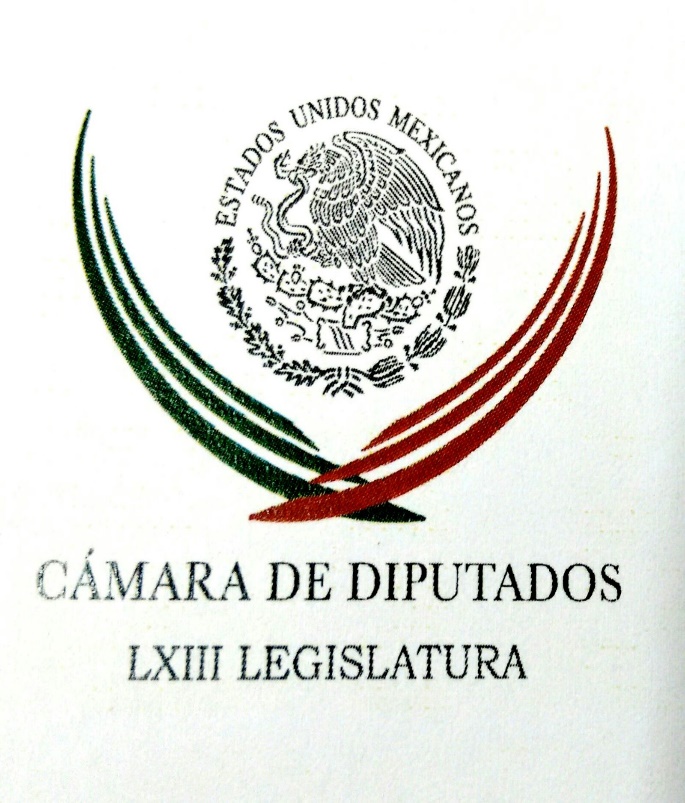 Carpeta InformativaPrimer CorteResumen: Congreso pide auditar a Morena en TláhuacRocío Nahle se disculpa tras confundir fotografía de concierto de los Rolling Stones con mitin de AMLOPide Meade respetar la libertad de expresión, "venga de donde venga"Anaya visitará este viernes Nuevo León y JaliscoMarcador electoral se borra sólo dejando rasgaduras: INETrump impone aranceles de 50 mmd a productos tecnológicos chinos15 de junio de 2018TEMA(S): Trabajo LegislativoFECHA 15/06/2018HORA: 04:50 NOTICIERO: El Financiero OnlineEMISIÓN: Primer CorteESTACION: OnlineGRUPO: El FinancieroCongreso pide auditar a Morena en TláhuacDiputados y senadores advierten que, al estrenarse como gobierno, Morena convirtió a la Delegación Tláhuac “en una auténtica mina de oro”.“La administración de Rigoberto Salgado Vázquez, como jefe delegacional, estuvo marcada no sólo por la infiltración del crimen organizado, sino también por el desvío de recursos públicos”, alertaron.Por eso, en un acuerdo avalado por todos los partidos –con excepción de Morena– el Congreso de la Unión solicitó a la Contraloría General de la Ciudad de México realice una auditoría financiera a los contratos asignados durante la administración de Salgado Vázquez, “por presuntos sobrecostos en el pago a proveedores por la adquisición de bienes y servicios para consumo de los Centros de Desarrollo Infantil de la demarcación”.  “En reiteradas ocasiones ha sido señalado por el manejo irregular de los recursos de la Delegación Tláhuac y por otorgar millonarios contratos a personas que financiaron su campaña”, explican los legisladores.“El caso de Patricia Lizeth Sánchez Vázquez, quien en el año 2015 le donó 127 mil 480 pesos en especie y un año después, ya como jefe delegacional, ella y sus familiares obtuvieron contratos por 33 millones de pesos que les fueron asignados de manera directa”, continúan.Indican también que “las autoridades de la Ciudad de México detectaron seis inmuebles que presuntamente son propiedad del entonces jefe delegacional en Tláhuac y su esposa, María Aurora Martínez. De estas propiedades, cuatro de ellas no aparecen en su declaración patrimonial”.Señalan que el “ejemplo más emblemático de estos hechos lo representa el caso del restaurante La Carreta del Pacífico, que no sólo era el centro de operaciones del Felipe de Jesús Pérez, líder del Cártel de Tláhuac abatido por elementos de la Marina, sino también se desviaron recursos públicos para su edificación”.“Así lo comprobó la Contraloría General de la Ciudad de México, que luego de una investigación determinó que Rigoberto Salgado, y 17 funcionarios de su administración, usaron recursos públicos para la construcción y operación de este establecimiento”, sostiene.Los legisladores además explican que de acuerdo con información oficial del Gobierno de la CDMX, Rigoberto Salgado “otorgó mediante adjudicación directa el Contrato Abierto de Adquisición Número 050/2017, para abastecer alimentos de los Centros de Desarrollo Infantil de la delegación Tláhuac”. ar/mTEMAS (S): Información GeneralFECHA: 15/06/2018HORA: 06:58 AMNOTICIERO: FórmulaEMISIÓN: Primer CorteESTACION: OnlineGRUPO: FórmulaRocío Nahle se disculpa tras confundir fotografía de concierto de los Rolling Stones con mitin de AMLOEl día de ayer, la candidata de Morena al Senado de la República, Rocío Nahle ofreció una disculpa luego de señalar en su cuenta de Facebook una fotografía de uno de los conciertos que ofrecieron los Rolling Stones en Brasil, como un mitin de Andrés Manuel López Obrador en Ciudad del Carmen, Campeche. En su publicación escribió: "En estos momentos este gran evento en Ciudad del Carmen, Campeche. La zona petrolera más importante de México".Sin embargo, minutos después, usuarios se percataron del error y le informaron que esa imagen correspondí a un evento en Copacabana en 2006, por lo que Nahle se disculpó a través de la misma red social. "Mil disculpas, en mi muro se subió una foto equivocada que ya eliminamos".Más tarde, la aspirante a senadora por Morena volvió a publicar una fotografía del evento del tabasqueño que se llevó a cabo en Campeche, pero con la fotografía real, de acuerdo con El Financiero. bmj/mINFORMACIÓN GENERALTEMA(S): Información GeneralFECHA: 15/06/18HORA: 07:00NOTICIERO: SDP NoticiasEMISIÓN: Primer CorteESTACIÓN: OnlineGRUPO: Televisa0Pide Meade respetar la libertad de expresión, "venga de donde venga"El candidato presidencial del Partido Revolucionario Institucional (PRI), José Antonio Meade, hizo un llamado a respetar la libertad de expresión, “venga de donde venga”.Para el candidato de la coalición “Todos por México” dijo que calificar como conservador a quien hace un juicio sensato, por incómodo que sea, es signo preocupante de intolerancia.“Cuidado”, advirtió Meade Kuribreña, quien hizo un llamado a apegarse al artículo sexto constitucional sobre las libertades de expresión.El mensaje lo emitió el candidato priista, luego de que el escritor e historiador Enrique Krauze y Andrés Manuel López Obrador intercambiaran una serie de dichos.Todo comenzó cuando el escritor dio por hecho que Andrés Manuel López Obrador ganará la Presidencia, pero hizo un llamado al “voto dividido” para la Presidencia de la República y el Congreso de la Unión, ya que en su opinión, el poder absoluto “ha dejado una estela de destrucción”.Al respecto, el candidato de la coalición "Juntos haremos historia" dijo que "Krauze es intelectual orgánico del conservadurismo, pero está en su derecho".Abundó: "Yo lo que quiero es que no haya simulación, que no se digan liberales, o que no sean en apariencia liberales cuando en realidad son conservadores; que se quite la careta". ys/m.TEMAS (S): Información GeneralFECHA: 15//06/18HORA: 07:36 AMNOTICIERO: 20 Minutos EMISIÓN: Primer CorteESTACION: OnlineGRUPO: 20 MinutosAnaya visitará este viernes Nuevo León y JaliscoEl candidato presidencial de la coalición Por México al Frente, Ricardo Anaya, visitará los estados de Nuevo León y Jalisco, donde continuará con su campaña de cara a las elecciones del 1 de julio. De acuerdo con su agenda de actividades, su primer acto de este viernes será por la tarde, a las 13:00 horas se reunirá con socios de la Cámara de la Industria de Transformación en Nuevo León en Cintermex, ubicado en Avenida Fundidora 501, colonia Obrera. Posteriormente viajará a Jalisco, donde a las 19:00 horas, asistirá a una concentración Ciudadana en Fuente de los Pescadores, ubicada en avenida Francisco I. Madero esquina con la calle Ramón Corona, Centro, Chapala, Jalisco. La víspera, el abanderado de los partidos Acción Nacional, de la Revolución Democrática y Movimiento Ciudadano, realizó campaña en Guanajuato. bmj/mTEMAS (S): Información GeneralFECHA: 15//06/2018HORA: 07:31 AMNOTICIERO: 20 MinutosEMISIÓN: Primer CorteESTACION: OnlineGRUPO: 20 MinutosLópez Obrador tendrá actividades de campaña en Colima y MichoacánEl candidato de la coalición Juntos Haremos Historia a la Presidencia de la República, Andrés Manuel López Obrador, visitará este viernes Colima y Michoacán, donde presentará sus propuestas de cara a la jornada electoral del 1 de julio. De acuerdo con su agenda, el aspirante presidencial encabezará un mitin a las 10:30 horas en la capital Colima, donde estará acompañado del candidato a la presidencia municipal, Rafael Briseño. Por la tarde, visitará el estado de Michoacán, donde presentará sus propuestas de gobierno en mítines programados a las 14:45 en Jiquilpan y a las 17:15 horas en Zamora. La víspera, el abanderado de los partidos Morena, Encuentro Social (PES) y del Trabajo (PT) realizó actividades proselitistas en Ciudad del Carmen, Campeche y en Chimalhuacán, Estado de México. bmj/jmTEMA(S): Información GeneralFECHA: 15/06/18HORA: 07:17NOTICIERO: SDP NoticiasEMISIÓN: Primer CorteESTACIÓN: OnlineGRUPO: TelevisaDueño de Cinépolis habría frenado publicación de encuesta que pone a Meade de segundoEl periodista Joaquín López Dóriga aseguró este viernes que el Consejo Mexicano de Negocios cuenta con encuestas que ponen José Antonio Meade en segundo lugar de las preferencias rumbo a la elección presidencial, pero no las han dado a conocer por presión de Alejandro Ramírez.En su columna En Privado, publicada en Milenio, se señala que el CMN realiza encuestas semanales para conocer las preferencias del electorado, y en los últimos dos estudios Meade Kuribreña apareció por encima de Ricardo Anaya Cortés.El mismo Ramírez le habría explicado a Meade que para publicar las encuestas necesitaba la aprobación unánime de los miembros del CMN; sin embargo, apunta López Dóriga, esto no ha sucedido porque el mismo Ramírez ni siquiera ha puesto en la mesa del CMN dicha posibilidad.Para el equipo de campaña de Todos por México, Ramírez frenó la publicación de la encuesta para privilegiar la divulgación de otra realizada por la Coparmex, donde Anaya Cortés tiene 21 por ciento y Meade 13.6 por ciento.En todo caso, remata López Dóriga su columna, no todos los integrantes del CMN comparten la posición de Ramírez y existe la posibilidad de que alguien se publique el documento, aun cuando faltan 15 días para la elección. ys/m.TEMA(S): Información GeneralFECH: 15/06/18HORA: 07:31NOTICIERO: SDP NoticiasEMISIÓN: Primer CorteESTACIÓN: OnlineGRUPO: TelevisaMarcador electoral se borra sólo dejando rasgaduras: INEEl marcador electoral que se usará para votar este 1 de julio es borrable sólo dejando rasgaduras en la boleta, afirmó el Instituto Nacional Electoral (INE).Este marcador es imborrable y está hecho con materiales que contienen las medidas para evitar que se borren, aseguró el Instituto en conferencia de prensa.La polémica surgió después de que en la Junta Local de Michoacán en Morelia reportan que según el marcador se borra con goma de lápiz.“No es que se la haya borrado, sino que se rasgó la boleta”, aseguró el consejero presidente de la Comisión de Capacitación y Organización Electoral, Marco Baños.“El INE ha llevado a cabo ejercicios en todo el país, incluyendo la sede de las oficinas centrales en la Ciudad de México, en los cuales los medios de comunicación han podido hacer pruebas con boletas de muestra y marcadores electorales”, indicó el organismo para aclarar lo sucedido en Michoacán.El INE convocó a conferencia de prensa para demostrar que el marcador, así como la tinta indeleble para el dedo pulgar, no se borra.“El escrutinio y cómputo de los votos será llevado a cabo por los escrutadores junto con los secretarios y el presidente de la casilla, con observación de las representantes de los partido políticos; de tal manera que hay plena certeza de que un voto de esa naturaleza podrá ser detectado, y en consecuencia, anulado”, señaló.Los consejeros del Instituto también dijeron que los ciudadanos pueden llevar su propio marcador para votar y éste será válido, como una pluma, plumón u otro utensilio. ys/m.TEMA(S): Información GeneralFECHA: 15/06/18HORA: 00:00NOTICIERO: MVS NoticiasEMISIÓN: Primer CorteESTACIÓN: OnlineGRUPO: MVS0Trump impone aranceles de 50 mmd a productos tecnológicos chinosEl presidente de Estados Unidos, Donald Trump, anunció este viernes la imposición de aranceles del 25 % a importaciones chinas por valor de 50 mil millones de dólares que contienen "tecnologías industrialmente significativas", en una nueva escalada en las tensiones comerciales con Pekín. "A la luz del robo de propiedad intelectual y tecnológica y otras prácticas comerciales injustas, Estados Unidos implementará un arancel del 25% sobre 50 mil millones de dólares productos de China que contienen tecnologías industrialmente significativas", señaló la Casa Blanca en un comunicado."Estos aranceles", agregó la nota, "son esenciales para prevenir mayor transferencias injustas de tecnología y propiedad intelectual estadounidense a China, y que protegerán empleos en Estados Unidos".Trump avanzó en marzo sus planes de imponer aranceles por 50 mil millones a China por el déficit comercial de Washington respecto a Pekín, e inició así un periodo de confrontación comercial entre las dos mayores economías del mundo. El gobierno de Trump identificó entonces unos mil 300 productos chinos a los que planeaba gravar en una lista en la que incluyó aparatos de tecnología punta de las industrias aeroespacial y robótica.Estos aranceles se sumarían a los ya impuestos por Trump a nivel mundial a las importaciones de acero (25 %) y aluminio (10 %). Pekín ya ha advertido que responderá estas medidas proteccionistas con acciones recíprocas y que quedarán anulados los acuerdos alcanzados en esta materia tras dos meses de negociaciones con Washington."Nuestra posición sigue siendo la misma, si Estados Unidos toma medidas unilaterales y proteccionistas que dañen los intereses chinos responderemos inmediatamente tomando las decisiones que sean necesarias para salvaguardar nuestros legítimos derechos e intereses", añadió el portavoz de Asuntos Exteriores chino, Geng Shuang, en rueda de prensa. ys/m.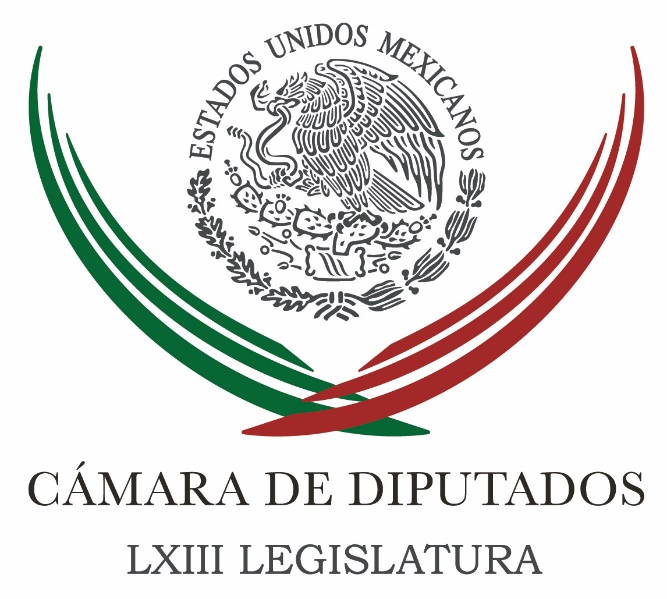 Carpeta InformativaSegundo CorteResumen:Marko Cortés: Se deben tomar medidas para garantizar la seguridadModerar consumo de alcohol durante Mundial, pide diputado a aficionados Gil Zuarth critica a Damián Zepeda tras muerte de candidato a alcaldía de TaretanArmando Ríos Piter llama a revisión de legislación de drogasSEP prepara programa presupuestal a 2030Meade supera a Anaya en intención del voto: encuestaDifunden videos sobre supuestos pagos del PRI por credencialesAMLO asegura que nadie lo alcanzará en la contienda electoralRicardo Anaya "se chingó a todo el mundo para llegar ahí": Jorge CastañedaClaudia Sheinbaum responsable del Rébsamen: Barra Mexicana de AbogadosTrump amenaza con no firmar ley de inmigración moderadaViernes 15 de junio 2018TEMAS (S): Trabajo LegislativoFECHA: 15/06/2018HORA: 07:44 AMNOTICIERO: Noticias MVSEMISIÓN: Segundo CorteESTACION: 102.5 FMGRUPO: MVS ComunicacionesMarko Cortés: Se deben tomar medidas para garantizar la seguridadLuis Cárdenas (LC), conductor: Vamos con el político 114 asesinado en lo que va del proceso electoral, son muchos políticos, hay mucha violencia que ha sido regada durante este proceso, muy lamentable lo que estamos viviendo y le aprecio todos los comentarios que nos están haciendo llegar al respecto de este tema 55 71 13 13 37. A ver, ante un escenario de tanta violencia, pues hay que exigirle a las autoridades definitivamente que se haga algo, pero tampoco se puede tapar el sol con un dedo; tampoco podemos pensar que de pronto vengan comentarios que tratan de desviar estos temas, hay violencia política y en enero lo negaban, decían que no pasaba nada, que no había focos rojos, que no había nada de qué preocuparse. A lo mejor no estamos ante los magnicidios, no estamos ante el tema de los candidatos nacionales, los que siempre salen en la tele y en la radio y en el Internet, son políticos locales, le tengo aquí los datos, datos muy puntuales y concretos, van 40 políticos asesinados del PRI, van 18 del PRD, 14 del PAN, nueve de Morena, seis de Movimiento Ciudadano, seis del PT, cuatro del Verde, tres del PES y cinco independientes. Por estado llevamos 24 en Guerrero, 19 Oaxaca, tres en Puebla, cuatro en Jalisco, cuatro en Hidalgo, tres en Tamaulipas, tres en San Luis Potosí, ocho en Veracruz, tres en Guanajuato, dos en Durango, uno Nayarit, uno en Zacatecas, uno en Coahuila, uno en Chiapas, uno en Baja California, uno en Tabasco, uno en Tlaxcala, uno en Quintana Roo, dos en Colima, dos en Morelos, dos en Sonora, cinco en Michoacán, cinco en Chihuahua, siete en el Estado de México. Este es el político número cinco asesinado en Michoacán, era un candidato a la alcaldía de Taretan, Michoacán, del Frente, del Partido Acción Nacional, PRD, Movimiento Ciudadano. Le aprecio a Marko Cortés, coordinador de los diputados del PAN, que nos tome esta llamada telefónica, justamente la condena que se está haciendo, fortísima por el asesinato Alejandro Chávez Zavala. Marko, buenos días, ¿cómo estás? Marko Cortés (MC), coordinador de los diputados del PAN: Muy buenos días, Luis, qué gusto saludarle. La verdad indignados, muy preocupados, efectivamente como lo narras por todo lo que está ocurriendo en México; Alejandro Chávez Zavala era presidente municipal, tenía licencia, se iba a reelegir sin ningún problema, porque hay que decirlo, no porque ahora ya no esté entre nosotros, pero fue un excelente presidente municipal, no iba a tener ningún problema para lograr su reelección. Yo estuve con él en su arranque de campaña, un joven, un matrimonio bastante, bastante bonito, su esposa y sus hijos, no tiene aparentemente ningún problema, yo ahí estuve en su arranque y no hubo ningún tipo de protocolo de seguridad, ninguno, porque me consta. No había aparentemente ningún tipo de amenaza o preocupación y pues ayer de forma sorpresiva, en una comunidad, llega un vehículo y empiezan a disparar, a él lo matan, a su esposa la lastiman, la hieren, ahorita está en el hospital todavía. Y esto sí nos hace un llamado serio a la reflexión, tú bien lo narraste, Luis, desde hace ya tiempo estábamos señalando el ambiente de inseguridad incontrolable. En 2017 todo mundo lo hemos dicho, se convirtió en el año más violento en la historia de México, a partir de que se llevan registros, nunca había habido tantas ejecuciones; está fuera de control, no han podido, no hay una estrategia correcta. Y la verdad es que vemos que esto sí ya está saliéndose de control al gobierno de Enrique Peña Nieto, a los gobiernos estatales y se debe tomar medidas claras, contundentes, para garantizar una jornada pacífica, para garantizar una jornada en donde todos podamos ir a decidir por quién queremos que sea nuestro Presidente de la República, nuestros senadores, diputados, gobernadores, alcalde, es necesario que el gobierno se ponga a trabajar con estrategia para garantizar la seguridad de todos los ciudadanos. La pregunta, Luis, sería cuántos más, hasta cuándo, qué más tiene que suceder, la verdad que sí es indignante, más cuando te das cuenta que es gente que no tenía absolutamente nada que ver con temas incorrectos y que ahora, pues también ocupa parte en esta delincuencia creciente en México. LC: A ver, dime algo, Marko, aquí hay un asunto fundamental para lo que viene, el siguiente, los siguientes gobiernos, particularmente los gobiernos municipales claramente tendrán una influencia del crimen organizado, o sea, es evidente que hay una injerencia del narco en estos procesos y, bueno, pues están asesinando a algunos, a lo mejor a los que no les convienen, a lo mejor a los que ellos piensan que están con otros cárteles, lo digo tal cual como va. No lo estoy diciendo por su candidato o no, el asunto aquí es qué hacer para que en el microgobierno, que es el gobierno más cercano de la gente, pues el narco sea evidenciado, o sea, aquí es muy claro que hay crimen organizado en las campañas electorales. Y como es en municipios, es en lugares pequeños, como es en lugares que no son tan mediáticos o que no tienen tanto número de votos, pues a veces parece que la clase política se olvida de ellos. ¿Qué hacer para erradicar al narco ahí, Marko Cortés? Claro que el siguiente gobierno va a tener bastantes narcoalcaldes. MC: Mira, yo lo fui viendo en mi estado, en Michoacán, la descomposición cómo iba gradualmente avanzando y el problema es cuando el narcotráfico se empieza a involucrar en las campañas políticas, se empieza a pedir posiciones a los gobiernos, luego empieza a pedir cuotas o pagos mensuales a los gobiernos, piden posiciones claves. Y el problema es cuando los presidentes municipales o bien pactaron con un grupo distinto y entonces se enfrentan entre ellos o no quisieron pactar y entonces también están sujetos a todo tipo de presión y esto te hablar de la creciente descomposición, en donde no hay una autoridad que ayude, que defienda, que contenga, que evite este tipo de señalamientos. Hay casos muy concretos de presidentes que ya ni quieren denunciar o señalar, porque dicen: “Todavía no llego a mi municipio cuando fui a denunciar o fui a decirle al gobernador lo que estaba pasando y pues resulta que los que me están amedrentando, persiguiendo, pues ya están enterados”. Esa es la enorme descomposición que vive nuestro país, en donde el crimen organizado se convierte en una autoridad y esto pues no puede seguirse permitiendo, más con una locura plena de lo que ofrece un candidato de hablar de una amnistía, perdón o pacto con los delincuentes. No, bueno, esto sería entregar literalmente el poder a estos grupos, que al rato simple y sencillamente se saldría completamente de control nuestro país y estaríamos sometidos a la delincuencia organizada en todos los rincones de México. LC: Marko Cortés, te aprecio la comunicación en este espacio, coordinador de los diputados del PAN, buenos días Marko. MC: Al contrario, Luis, te agradezco, un abrazo, muy buen día. LC: Va de vuelta, gracias, buenos días. Así las cosas con los políticos asesinados, son 114 en lo que va del proceso electoral, 22 en los últimos días, uno de los que más llamó la atención fue el de Fernando Purón, ¿se acuerda?, ese video donde llegan y le meten un balazo a un candidato que estaba, pues saliendo de un evento, llega una persona barbona, gordita, robusta y tal cual como si se le cayera un lápiz, hombre, como si se le cayera algo en la calle, una pluma, una cosa, saca su pistola, le dispara, lo mata. Pasó lo mismo ayer con Alejandro Chávez Zavala, candidato del PAN a la alcaldía de Taretan, Michoacán, y ha pasado igual con 114 desde septiembre, en enero, en enero, decía la secretaría de Gobernación, en enero decía el Instituto Nacional Electoral que no había focos rojos, en enero llevábamos ya 30 y tantos, fíjese nada más el incremento, de enero a la fecha, febrero, marzo, abril, mayo, junio; en cinco meses se han incrementado a 70 más, de ese tamaño, hágame usted el favor, 70 y tantos más asesinatos. La cosa es grave, a lo mejor no se ven en el ambiente nacional o en la palestra nacional, pero aquí hay un elemento fundamental para el siguiente Gobierno Federal, para los gobiernos estatales, es que el siguiente o los siguientes y escuche muy, muy bien este tema, los siguientes gobiernos municipales, muchos de los siguientes órganos municipales evidentemente estarán influenciados por el crimen organizado, porque asesinan a los políticos, o sea, no vas y asesinas al candidato de la palestra nacional, porque no les interesa, al narco le interesa tener control sobre un territorio, sobre un camino, sobre una casa de seguridad, sobre policías municipales. En Guerrero, cosa curiosa, son donde ha habido más asesinatos, estamos hablando que en Guerrero ha habido al menos 24 y Guerrero, pues es uno de los lugares en donde la violencia por crimen organizado, pues está en su punto más agudo. Duración: 10’ 43” bmj/mTEMA: Trabajo LegislativoFECHA: 16//06/18HORA: 13: 46 PMNOTICIERO: 20 MinutosEMISIÓN: Segundo CorteESTACION: OnlineGRUPO: 20 MinutosModerar consumo de alcohol durante Mundial, pide diputado a aficionados El diputado federal de Nueva Alianza, Jesús Rafael Méndez Salas, exhortó a la población a moderar el consumo de alcohol para evitar accidentes de tránsito y faltas administrativas en el marco del Mundial de Futbol que se disputa en Rusia. En entrevista señaló que de acuerdo a una investigación de la plataforma de atención a consumidores Tiendeo, se prevé que durante el Mundial de Rusia 2018 aumente el consumo de cervezas y refrescos en México.Agregó que según la investigación, se estima que durante el periodo que comprende esta justa deportiva, cada mexicano consumirá en promedio 48 latas de cerveza, elevando los riesgos de sus efectos por un consumo excesivo, como disturbios, accidentes de tránsito o que los ciudadanos incurran en infracciones administrativas. El integrante de la Comisión de Juventud de la Cámara de Diputados refirió que México ocupa el séptimo lugar a nivel mundial en muertes por accidentes de tránsito, según la Organización Panamericana de la Salud y se estima que al menos 30 por ciento de los decesos son causados por conductores que manejan en estado de ebriedad. Añadió que con base en informes de instancias de Seguridad Pública Municipal en entidades como Aguascalientes, Querétaro y Ciudad de México, entre 80 y 94 por ciento de las faltas administrativas por infracciones Contra el Orden Público son por beber en la vía pública y causar disturbios bajo la influencia del alcohol. Abundó que el consumo relacionado con el festejo del Día del Padre este domingo repuntará con el primer encuentro de la selección mexicana contra Alemania, como sostuvo la Cámara de Comercio, Servicios y Turismo en Pequeño (Canacope Servytur) de la Ciudad de México. Ante ello consideró que importante que la ciudadanía modere su consumo de alcohol con el propósito de salvaguardar la seguridad de la población. bmj/mTEMA(S): Información GeneralFECHA 15/06/18HORA: 09:20 AMNOTICIERO: El Financiero OnlineEMISIÓN: Segundo CorteESTACION: OnlineGRUPO: El FinancieroGil Zuarth critica a Damián Zepeda tras muerte de candidato a alcaldía de TaretanRoberto Gil Zuarth, expresidente del Senado de la República, pidió a Damián Zepeda, dirigente nacional del PAN, entender la dimensión de su responsabilidad sobre el asesinato del candidato panista a la alcaldía de Taretan, Michoacán, Alejandro Chávez Zavala.“Vete a Michoacán, a Taretan, con su familia y con los compañeros de lucha. Desde ahí demuestra que los panistas no tenemos miedo. Exige, no hagas llamados. Un tuit no es suficiente. Están matando a los nuestros. Entiende la dimensión de tu responsabilidad”, tuiteó el jueves el exsenador panista. El jueves, Chávez Zavala y miembros de su familia fueron atacados a tiros en la comunidad de 'La Florida', en donde tenía actividades proselitistas. El candidato murió mientras recibía atención médica. Su esposa también resultó herida.Tras la muerte del candidato michoacano, Damián Zepeda publicó un tuit en donde condenó el asesinato e hizo un llamado a las autoridades para esclarecer los hechos y dar con los responsables.“Con mucha indignación, condeno el asesinato de nuestro candidato a la alcaldía de Taretan, #Michoacán. Hago un llamado a las autoridades a esclarecer los hechos y castigar a los culpables. Nuestras condolencias a los seres queridos de Alejandro Chávez Zavala”. ar/mFECHA: 15//06/18HORA: 08: 03 AMNOTICIERO: Político.mxEMISIÓN: Segundo CorteESTACION: OnlineGRUPO: Político.mxArmando Ríos Piter llama a revisión de legislación de drogasDiversificación de drogas llama a la revisión de la legislación en la materia aseguró Armando Ríos Piter, tras obtener un amparo para consumir marihuana.En entrevista con Oscar Mario Beteta señaló que cualquier ciudadano en el país puede pedir a la Suprema Corte de Justicia de la Nación usar la marihuana con fines lúdicos y recreativos.El senador con licencia dijo que cree en que los individuos elijan y tomen sus propias decisiones en un país de libertades.El exaspirante independiente a la Presidencia dijo que sí como ha ocurrido en ciudades de Estados Unidos que tengan autorización de utilizar la marihuana como uso lúdico, puede ser el camino aquí en México, pero se requiere una discusión profunda. bmj/mTEMA(S): Información GeneralFECHA: 15/06/18HORA: 09:23 AMNOTICIERO: Político.mxEMISIÓN: Segundo CorteESTACION: OnlineGRUPO: Político.mxBartlett desmiente que haya reconocido fraude en elección del 88Es falso que yo haya reconocido “que se cometió un fraude electoral”; respecto al acuerdo entre PRI y PAN, en efecto, sí existió, y se dio para apoyar la calificación de la elección de Carlos Salinas de Gortari en el Colegio Electoral, aseguró el senador Manuel Bartlett, en respuesta a una columna publicada en El Universal.Esto luego que el pasado 13 de junio en la columna "El desencanto de un líder del PRI", Raúl Rodríguez Cortés escribiera sobre el tema y por lo que Bartlett se sintió aludido. Dijo desconocer lo que se dice en el texto sobre que la madrugada de 1988, se habían manipulado las cifras y en acuerdo con la dirigencia del PAN, se impediría la victoria del hijo del general Lázaro Cárdenas, Cuauhtémoc Cárdenas.Por último, Bartlett invitó a Rodríguez leer su libro: Juicio por daño moral. Estudio de caso: “la caída del sistema”, para que se enterara de su versión completa de lo ocurrido ese año. ar/m  TEMA(S): Información GeneralFECHA: 15//06/18HORA: 09:08 AMNOTICIERO: ExcélsiorEMISIÓN: Segundo CorteESTACION: OnlineGRUPO: ImagenSEP prepara programa presupuestal a 2030La Secretaría de Educación Pública (SEP) preparó una proyección presupuestal al 2030, que será entregada a la próxima administración para que considere que factores de la Reforma Educativa debe de apoyar más, informó el titular de la dependencia, Otto Granados Roldán.“Hicimos un trabajo que le vamos a dejar a la siguiente administración que es una proyección presupuestal al 2030, en donde escogimos los componentes de la reforma: escuelas de tiempo completo, materiales didácticos, el costo de las evaluaciones, los programas de formación, etcétera”, dijo el funcionario.Granados Roldán participó la noche del jueves en la presentación del libro de su autoría, Reforma Educativa, en las instalaciones de la Facultad Latinoamericana de Ciencias Sociales (Flacso).El funcionario indicó que invitaría a todos los candidatos a la Presidencia, sin mencionar nombres, que se acerquen a conocer el contenido de la reforma.“Lo que yo sugeriría es que, antes de cualquier decisión, estudien muy bien la reforma, cada día estoy más convencido que es una buena reforma, pero al mismo tiempo es una reforma compleja, técnica, institucional y presupuestalmente, hay que entenderla”, comentó Granados Roldán en entrevista.Durante su presentación el responsable de la política educativa planteó que la Reforma Educativa no puede echarse por la borda, porque esa medida causaría daño al desarrollo y oportunidades de los niños.Granados Roldán indicó que el proceso de reforma tiene un sostén institucional, apoyado en el Instituto Nacional para la Evaluación de la Educación, la Constitución y las leyes complementarias, por lo que debe ser bien estudiada antes de considerarse algún cambio. bmj/mTEMA(S): Información GeneralFECHA: 15/06/18HORA: 00:00NOTICIERO: MVS NoticiasEMISIÓN: Segundo CorteESTACIÓN: OnlineGRUPO: MVS CounicacionesMeade supera a Anaya en intención del voto: encuestaJosé Antonio Meade, candidato presidencial de la coalición Todos por México, rebasó en intención del voto al candidato de Por México al frente, Ricardo Anaya.De acuerdo con cifras de la encuestadora INNOVACIÓN, Meade Kuribreña registró el 23.2 por ciento, mientras que Anaya Cortés obtuvo el 20.2 por ciento.A su vez, Andrés Manuel López Obrador, candidato presidencial de Juntos haremos historia, mantiene la primera posición con un 34.2 por ciento.Por su parte, Jaime Rodríguez “EL Bronco”, se mantiene en un lejano cuarto puesto con tan solo el 2 por ciento de las preferencias. ys/m.TEMA(S): Información GeneralFECHA 15/06/18HORA: 09:47 AMNOTICIERO: El Financiero OnlineEMISIÓN: Segundo CorteESTACION: OnlineGRUPO: El FinancieroVanessa Rubio insta al Consejo Mexicano de Negocios a mostrar su encuestaVanessa Rubio, coordinadora de la oficina de campaña de José Antonio Meade, instó al Consejo Mexicano de Negocios (CMN) a mostrar la encuesta interna que realizó en la que el candidato de la coalición ‘Todos Por México’ está en segundo lugar.“Tengo información verbal de varios miembros del Consejo Mexicano de Negocios pero no tengo la encuesta. Yo creo que sería bueno que la dieran a conocer, sería bueno tener las encuestas”, expresó este viernes en entrevista con Grupo Fórmula. Rubio aseguró que en esa encuesta Andrés Manuel López Obrador está en primer lugar. La diferencia, señaló, está en que en dicho ejercicio estadístico Meade Kuribreña está en segundo lugar, a 10 puntos del tabasqueño, y en el tercer puesto, a cuatro puntos, se encuentra Ricardo Anaya, abanderado de la coalición 'Por México al Frente'.“Ahí estamos en segundo lugar. No tengo el dato de quién levantó esa encuesta. Básicamente nosotros estamos arriba de Anaya cuatro puntos y López Obrador a más de diez”, mencionó.La integrante del equipo del candidato oficialista dijo que desconoce la razón por la cual el Consejo Mexicano de Negocios no da a conocer su encuesta.“Conocemos a muchos de ellos, yo creo que es una decisión que tienen que tomar en el colectivo, por decisión de la mayoría, supongo, por unanimidad. Esa es una encuesta interna, como la que tenemos nosotros en la campaña (...) Pero yo creo que hoy por hoy estamos en el momento donde todos esos elementos para la valoración son muy importantes”, comentó. ar/mTEMA(S): Información GeneralFECHA: 15/06/18HORA: 13:15 PMNOTICIERO: MilenioEMISIÓN: Segundo CorteESTACION: OnlineGRUPO: MilenioViolencia no es buena consejera en elección: PRI El presidente del PRI, René Juárez Cisneros, aseguró que los ataques contra varios candidatos han enrarecido el proceso electoral, por lo que, dijo, la violencia no es una buena consejera en los comicios. Entrevistado al término de una reunión del Sindicato de Trabajadores de la Industria de la Radiodifusión y Televisión, Juárez Cisneros llamó a evitar el “lenguaje violento en esta campaña, que luego se convierte en violencia física”. “La violencia no es buena consejera, estamos en contra de cualquier expresión de violencia, ha enrarecido este proceso”, dijo. El líder priista pidió dejar la violencia y trabajar para que haya concordia, paz y se preserve el Estado de derecho. Sobre las posibilidades de que el candidato de la coalición Todos por México, José Antonio Meade, gane la elección, Juárez Cisneros dijo que su partido ya está en el segundo lugar, de acuerdo con una encuesta. Aseguró que Meade está “a una distancia considerable del puntero de alrededor de entre 10 o 12 puntos y estamos ya lejos del ahora tercer lugar (Ricardo Anaya)", dijo. Sin embargo, reiteró que las encuestas "sólo son un referente para tomar decisiones, no predicen victorias electorales”. ar/mTEMA: Información GeneralFECHA: 16//06/18HORA: 12: 29 PMNOTICIERO: Político.mxEMISIÓN: Segundo CorteESTACION: OnlineGRUPO: Político.mxDifunden videos sobre supuestos pagos del PRI por credencialesA través de videos, que se grabaron la semana pasada en la sede nacional del PRI, se dio a conocer como supuestamente operadores del tricolor realizaron pagos a personas que acudieron a las instalaciones con su copia de la credencial de elector, difundió Reforma.En las imágenes se aprecia a los militantes del PRI formados con copias de las credenciales de elector en la mano y, a cambio, recibían pagos en bolsas de papel, pero no por viáticos para los asistentes a una capacitación, como argumentó la dirigencia nacional."Teléfonos en mano para que se les dé el paquete", "Los teléfonos van en la mano, no en la bolsa, no en la mochila", se escucha en uno de los videos.Según el diario, tras difundirse la información de los supuestos pagos, el coordinador del tricolor en el Senado, Emilio Gamboa, dijo que la concentración de personas en la sede del partido fue porque se levantaba una encuesta de necesidades para la campaña del candidato a la Presidencia, José Antonio Meade.Sin embargo, en los videos, publicados en YouTube por el usuario Ricardo Rivera, se aprecia gente formada para ingresar a las carpas instaladas en el PRI y se escucha cómo se les pedía apagar sus teléfonos móviles y llevarlos en la mano. bmj/mTEMA(S): Información GeneralFECHA: 15/06/18HORA: 00:00NOTICIERO: MVS NoticiasEMISIÓN: Segundo CorteESTACIÓN: OnlineGRUPO: MVS ComunicacionesAMLO asegura que nadie lo alcanzará en la contienda electoral“A estas alturas ya nadie nos alcanza”, presumió Andrés Manuel López Obrador, candidato de la coalición Juntos Haremos Historia desde el Casino de la Feria en la capital de Colima ante nuevas mediciones de preferencia electoral donde trae 53 puntos frente a un 26% del segundo lugar.“Estamos dos a uno”, detalló el político tabasqueño al considerar que sólo con “un milagro” porque ya ni con fraude electoral lo rebasarían sus adversarios.Dice que en estos 15 días antes de las elecciones del 1o de Julio, se irá “ahora si que pateando el bote.Es cosa nada más de esperar el día primero nos vamos despacio poco a poquito”. López Obrador tiene un par de actos más este día en Michoacán, en Jiquilpan y en Zamora. ys/m.TEMA: Información GeneralFECHA: 16//06/18HORA: 10:51 AMNOTICIERO: FórmulaEMISIÓN: Segundo CorteESTACION: OnlineGRUPO: FórmulaRicardo Anaya "se chingó a todo el mundo para llegar ahí": Jorge CastañedaEn entrevista con el diario estadounidense The New York Times, Jorge Castañeda, coordinador de campaña del candidato presidencial de la coalición "Por México al Frente", Ricardo Anaya, declaró que el panista "se chingó a todo el mundo para llegar ahí" y agregó "mucha gente trata de chingarse a muchas personas y no llegan ahí". La declaración de Jorge Castañeda forma parte de una serie de entrevistas con panistas y polítólogos para realizar un retrato escrito del expresidente nacional del PAN, elaborado por el periodista Kirk Semple, al que tituló: "El ‘despiadado' candidato mexicano va lejos. Pero solo hasta ahora"."En México, tienes que estar implacable sin que nadie se entere (…) Él neutralizó a gente de manera espectacular, hay evidentemente un costo a esto", explicó el coordinador de campaña de Ricardo Anaya. De acuerdo con el texto de Semple, con "impiedad" y "destreza" hacia sus rivales, Anaya propulsó su carrera política que "aturdió incluso a los políticos más experimentados de México", y subraya que el aspirante a la Presidencia de la República consiguió sus propósitos "a un precio demasiado elevado, alienándose a demasiada gente, tanto dentro como fuera de su partido". El senador panista, Jorge Luis Lavalle, también participó en la investigación, en la que afirmó que la filosofía de Anaya es "o estás conmigo o eres mi enemigo", lo que causó "daños terribles en el PAN". Aunque el retrato escrito destaca la "excelente preparación y gestión maestra de los temas", su "disciplina" y "astucia" del candidato para fundar la coalición Por México al Frente, señala que su campaña está marcada por "alegatos de corrupción", por su incapacidad para "conectar con los votantes a nivel personal y emocional", incluso por pertenecer al PAN, "uno de los principales partidos de México a los que se responsabilizan por las enfermedades de la nación".Concluye que "(El equipo de) campaña de Anaya le apuesta ahora a los votantes indecisos y a los votantes que están todavía inseguros y pueden cambiar de lealtad de último momento. Pero parece que pocos, fuera del círculo cercano de Anaya, creen que una victoria sea posible", de acuerdo con la revista Proceso. bmj/mTEMA: Información GeneralFECHA: 16//06/18HORA: 11:48 AMNOTICIERO: FórmulaEMISIÓN: Segundo CorteESTACION: OnlineGRUPO: FórmulaMiguel Mancera también dio contratos directos a Riobóo: Marcelo EbrardMarcelo Ebrard, coordinador de Andrés Manuel López Obrador en la Primera Circunscripción, afirmó que el exjefe de gobierno de la Ciudad de México, Miguel Ángel Mancera, también otorgó contratos directos a José María Riobóo. Luego de asegurar que las asignaciones directas no es lo mismo que corrupción, el también exjefe de gobierno del entonces Distrito Federal, dijo: "El propuesto por Ricardo Anaya para ser su jefe de gabinete, como Jefe de Gobierno, le dio asignaciones directas a Riobóo también por 36 millones de pesos". También cuestionó: "Entonces si el criterio es que las asignaciones directas son para beneficiar a alguien, ¿por qué su jefe de gabinete le dio una asignación de 36 millones a la misma empresa?". En el segundo y tercer debate presidencial, Ricardo Anaya culpó a López Obrador de haber otorgado, por adjudicación directa, contratos a Riobóo por 170 millones de pesos cuando fue jefe de gobierno, a lo que Ebrard calificó como "una pérdida de tiempo", pues aseguró que al tabasqueño no le van a poder comprobar nada porque él es honesto. "Ahí lo que habría que demostrar es que se hubiese beneficiado a Andrés Manuel por eso y eso no lo van a poder demostrar porque es una gente honesta"."Es ya nada más perder el tiempo, el país tiene problemas muy serios, vamos a ser serios en lo que estamos haciendo y responsables, esa imputación carece de fundamentos".Concluyó que el equipo de AMLO ya está pensando en lo que ocurrirá el próximo 2 de julio, pues de ganar las elecciones, debe estar preparado para solucionar los problemas que México enfrenta, de acuerdo con el diario Reforma. bmj/mTEMAS (S): Información GeneralFECHA: 15//06/18HORA: 09: 41 AMNOTICIERO: 24 Horas EMISIÓN: Segundo CorteESTACION: OnlineGRUPO: 24 HorasClaudia Sheinbaum responsable del Rébsamen: Barra Mexicana de AbogadosLa candidata de Morena a la gubernatura de la Ciudad de México, Claudia Sheinbaum, es la responsable de la muerte de las 26 personas del Colegio Rébsamen el pasado 19 de Septiembre, por omisión y corrupción, así lo señaló la Barra Mexicana de Abogados.El abogado Julio C. Gutiérrez dijo que de llegar a ser jefa de Gobierno, la ex delegada de Tlalpan enfrentaría un juicio, ya que el caso podría llegar a la Suprema Corte de Justicia de la Nación.“El caso ya está ante un juez federal, quien debe actuar de una manera independiente, imparcial y por más que sea Jefa de Gobierno de la CDMX, el juez federal debe resolver el caso”, aseguró el abogado.De igual forma, Julio C. Gutiérrez señaló que han evaluado otros casos similares al de la candidata de Morena, por tal motivo aseguró que podría llegar a la Suprema Corte pues se trata de temas de derechos humanos y corrupción.“Hemos evaluado precedentes que se han emitido dentro de la misma Suprema Corte para nosotros plantear el caso como lo planteamos y es una posibilidad, porque hay temas de derechos humanos involucrados en la denuncia”, concluyó. bmj/mTEMA: Información GeneralFECHA: 16//06/18HORA: 11: 07 AMNOTICIERO: Político.mxEMISIÓN: Segundo CorteESTACION: OnlineGRUPO: Político.mxNestora hizo una especie de ‘esclavitud moderna’, dice exfiscalEl exfiscal general de Guerrero, Iñaki Blanco, afirma que existen elementos suficientes para procesar a Nestora Salgado por secuestro, debido a que mientras desempeñaba su puesto en la policía comunitaria de Olinalá sometió a mujeres y hombres a una especie de “esclavitud moderna” e incluso abusos sexuales contra menores de edad.De acuerdo con Milenio, el exfuncionario, quien detuvo a la comandante comunitaria, subrayó que el Ministerio Público a su cargo apeló en su momento las sentencias con que los juzgadores estimaron que no había suficientes pruebas para acreditar la responsabilidad penal de la hoy candidata de Morena al Senado. Blanco afirmó que no fueron dos o tres, sino cerca de 50 denuncias las presentadas contra Salgado por privación ilegal de la libertad, agregando “a la señora le daba lo mismo llevar a sus casas de justicia a hombres que a mujeres y, lo que es peor, a menores de edad; convivían todos ellos y eran parte de una especie de esclavitud moderna; eran víctimas de todo tipo de maltrato, los golpeaban, les daban comida echada a perder”. El exfiscal recordó que en 2013 solicitó y obtuvo una orden de aprehensión contra Salgado, en agosto del mismo año fue aprehendida, puesta a disposición de un juez para responder a los cargos que se le atribuían por secuestro, homicidio y robo. Pero fue liberada 31 meses después por falta de elementos. AMLO salió a la defensa de Nestora y Rigoberto Salgad. bmj/mTEMA(S): Información GeneralFECHA: 15/06/18HORA: 13:55 PMNOTICIERO: Noticieros TelevisaEMISIÓN: Segundo CorteESTACION: OnlineGRUPO: TelevisaTrump tilda de ‘muy injusta’ la decisión de encarcelar a ManafortEl presidente de Estados Unidos, Donald Trump, tildó este viernes de “muy injusta” la decisión de una corte federal de Washington de enviar a prisión a su exjefe de campaña, Paul Manafort, por obstrucción a la Justicia en el marco de la investigación de la trama rusa.“Vaya, qué sentencia tan dura para Paul Manafort, quien ha representado a Ronald Reagan, Bob Dole y muchas otras personas y campañas políticas. (…) ¡Muy injusto!”, exclamó Trump en su cuenta oficial de Twitter.La decisión adoptada contra Manafort no se trata de una sentencia sino de una medida cautelar dictada por una juez a la espera de que sea juzgado.Además, Trump ironizó al asegurar que “no sabía que Manafort era el capo de la Mafia”.Manafort permanecía en régimen de arresto domiciliario desde que se entregó al FBI el pasado octubre, pero ahora tendrá que esperar en prisión hasta que se alcance la fecha del juicio en el tribunal federal de Washington, uno de los dos que tiene pendientes, según una orden registrada en el tribunal del Distrito de Columbia.El exjefe de campaña del magnate se declaró no culpable de los cargos de conspiración de obstrucción a la Justicia y de entorpecerla, que fueron añadidos la semana pasada por el fiscal especial de la causa, Robert Mueller.Mueller también atribuyó estos delitos a Konstantin Kilimnik, el hombre de confianza de Manafort en Ucrania y vinculado directamente con el Kremlin, que se vio afectado por primera vez en la instrucción del caso.Ambos trataron supuestamente de persuadir “de manera corrupta” a dos testigos entre febrero y abril para influir en los testimonios oficiales en relación al caso ante la corte federal del Circuito del Distrito de Columbia.Manafort encara en los próximos meses dos juicios ante dos cortes en las que se ha declarado no culpable: uno fijado para el 24 de julio en Virginia y otro que comenzará el 17 de septiembre en Washington.Mueller investiga desde mayo de 2017, de manera independiente al Gobierno, supuestos lazos entre miembros de la campaña de Trump y el Kremlin para interferir en las elecciones de 2016.El proceso contra Manafort es producto de la trama rusa, pero no está relacionada directamente con las actividades que desempeñó entre junio y agosto de 2016 como jefe de la campaña de Trump, de donde dimitió tras descubrirse que había ocultado el cobro de 12,7 millones de dólares por asesorar al expresidente ucraniano Víktor Yanukóvich (2010-2014 nbsg/m. TEMA(S): Información GeneralFECHA: 15/06/18HORA: 11:02 AMNOTICIERO: El EconomistaEMISIÓN: Segundo CorteESTACION: OnlineGRUPO: El EconoistaTrump amenaza con no firmar ley de inmigración moderadaEl presidente Donald Trump dijo este viernes que no firmaría la propuesta más moderada de dos proyectos de ley que se están tratando en la Cámara de Representantes de Estados Unidos para abordar la amenaza de deportación que pesa sobre los llamados inmigrantes "Dreamers"."Miro ambos. Realmente no firmaría el más moderado", dijo Trump en una entrevista con el canal de noticias Fox News. "Necesito un proyecto que le dé a este país una enorme seguridad fronteriza. Tengo que tener eso", agregó.El presidente de la Cámara baja, Paul Ryan, planea someter los dos proyectos a votación en el pleno del recinto controlado por los republicanos la semana que viene, destrabando la situación en el Congreso en torno a la ley de inmigración.Pero Ryan dijo el jueves que no podía garantizar la aprobación de ninguno de los proyectos.Hasta 1,8 millones de inmigrantes jóvenes, en su mayoría hispanos que ingresaron hace años ilegalmente a Estados Unidos cuando eran niños, podrían calificar para ser protegidos bajo el proyecto más moderado de los dos que están en consideración.Esa propuesta permitiría a los "Dreamers" solicitar visas temporales "de no-inmigrantes" para permanecer en el país. Y además habilitaría 25,000 millones de dólares para el refuerzo de la seguridad en la frontera de Estados Unidos con México, incluida la financiación de un muro que el presidente republicano prometió en campaña y quiere construir.El otro proyecto de ley es una iniciativa republicana que apunta a construir el muro y negar a los inmigrantes Dreamers la posibilidad de ciudadanía. nbsg/m. 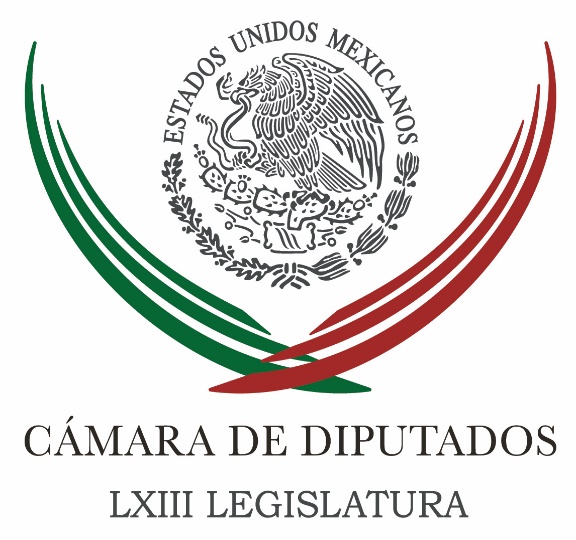 Carpeta InformativaTercer CorteResumen: Auditor Superior de la Federación debe explicar despido de directora general de auditoría forense: Romero TenorioReportan Diputados detención de sospechosos a las afueras de San LázaroLa renegociación del TLCAN se reanudará en julio: GuajardoMeade destaca que encuestas lo ubican en segundo lugarAnaya es un hipócrita por los 'gasolinazos': AMLONo fuimos favorecidos indebidamente: Grupo Rioboó15 de junio de 2018TEMA(S): Trabajo LegislativoFECHA: 15/06/18HORA: 15:50NOTICIERO: Enfoque NoticiasEMISIÓN: Tercer CorteESTACION: Online:GRUPO: Enfoque Noticias0Auditor Superior de la Federación debe explicar despido de directora general de auditoría forense: Romero TenorioSergio Perdomo, reportero: A pesar de que la Auditoría Superior de la Federación (ASF) informó que el despido de la auditora Muna Dora Buchahin se debió a un supuesto “conflicto de intereses” en que habría incurrido la funcionaria, el diputado Juan Romero Tenorio aseguró que éste se realizó en contra de lo establecido en la Ley de Fiscalización y Rendición de Cuentas de la Federación.Por ello, apuntó, resulta relevante que el Titular de la ASF, David Colmenares Páramo, explique a la Comisión Permanente del Congreso de la Unión los motivos de la separación del cargo de Buchahin Abulhson, quien fue Directora General de Auditoría Forense de ese organismo hasta el pasado 23 de mayo.El pasado 6 de junio, el legislador federal de Morena presentó un Punto de Acuerdo para que el Titular de la ASF informe, a la brevedad posible a la Comisión Permanente, el fundamento y motivo por los cuales Gerardo Lozano Dubernard, Auditor Especial de Cumplimiento Financiero, determinó separar de su cargo a Buchahin Abulhosn.“De acuerdo con el Artículo 89, Fracción VII, de la Ley de Fiscalización y Rendición de Cuentas de la Federación, es atribución del Titular de la ASF nombrar al personal de mando superior del organismo, quienes no deberán haber sido sancionados con la inhabilitación para el ejercicio de un puesto o cargo público”, puntualizó.Romero Tenorio recalcó que Muna Dora Buchahin fue despedida por un Auditor Especial, lo cual contraviene a todas luces la citada legislación, y que incluso Gerardo Lozano divulgó una carta en la que asumió toda la responsabilidad de esa decisión. dlp/mTEMA(S): Información GeneralFECHA: 15/06/18HORA: 15:50NOTICIERO: Noticias MVSEMISIÓN: Tercer CorteESTACION: Online:GRUPO: Noticias MVS0Reportan Diputados detención de sospechosos a las afueras de San LázaroAngélica Melin Campos, reportera: La Cámara de Diputados informó que solicitó ayuda a la Secretaría de Seguridad Pública de la Ciudad de México (SSP-CDMX), ante la presencia de “personas en actitud sospechosa” en los alrededores del recinto ubicado en la zona de San Lázaro, en la delegación Venustiano Carranza.En un comunicado, la Dirección General de Resguardo y Seguridad, señaló que en “días recientes”, el personal de la Cámara se percató de la situación y se puso en contacto con las autoridades capitalinas.Detalló que a raíz de los hechos, se realizó un “operativo de recuperación de vías primarias”, para retirar a franeleros que operaban en las inmediaciones del complejo parlamentario.Indicó que con el apoyo de elementos policíacos en ocho cuatrimotos y dos camionetas pick up, se realizaron recorridos alrededor de la Cámara, y que dieron como resultado la detención de dos personas que se encontraban en las calles de Sidar y Rovirosa, esquina con Diagonal Zaragoza, las cuales portaban 25 bolsas de plástico con “yerba verde”.El director de la Unidad de Protección Ciudadana (UPC) del gobierno local, Mario Castillo, reportó a las autoridades parlamentarias que los dos sujetos fueron puestos a disposición de la autoridad competente.“La integridad de los trabajadores del recinto legislativo en ningún momento se vio afectada por las mencionadas acciones, informó Resguardo y Seguridad”, refrendó la Cámara. dlp/mTEMA(S): Información GeneralFECHA: 15/06/18HORA: 15:09NOTICIERO: El Financiero.comEMISIÓN: Tercer CorteESTACION: Online:GRUPO: El Financiero.com0La renegociación del TLCAN se reanudará en julio: GuajardoDaniel Blanco, reportero: El secretario de Economía, Ildefonso Guajardo, aseguró que los ministros del Tratado de Libre Comercio de América del Norte (TLCAN) reanudarían las reuniones a partir del mes de julio."Todos estamos en contacto y clarísimos de que hemos comentado que esta negociación se reanuda a partir de julio. Los grupos técnicos siguen platicando, es clarísimo, pero la reunión ministerial seguramente será a partir de julio”, les dijo Guajardo a periodistas en el marco de la XIX Reunión del Consejo de Ministros de la Alianza del Pacífico.Las declaraciones del secretario de Economía se emiten un día después de que la ministra de Asuntos Exteriores de Canadá, Chrystia Freeland, mencionara que las renegociaciones del acuerdo se reactivarían en el verano para seguir trabajando arduamente en función de poder concluir la modernización del acuerdo.“Lo único que remarcan las declaraciones de la ministra Freeland es lo que hemos siempre dicho, la mesa sigue trabajando a nivel de negociadores y seguiremos atentos para la convocatoria a nivel ministerial”, mencionó Guajardo.La funcionaria canadiense mencionó el jueves que conversó con Guajardo el fin de semana pasado y aseguró que los tres países de la región estaban de acuerdo en continuar trabajando en el acuerdo.“Podemos seguir trabajando ahora, y estaremos trabajando duro durante el verano”, les dijo Freeland a reporteros en Washington después de sostener una reunión a puerta cerrada con el representante comercial de EU, Robert Ligthizer, encuentro que calificó como muy productivo. dlp/mTEMA(S): Información GeneralFECHA: 15/06/18HORA: 16:57NOTICIERO: Enfoque.comEMISIÓN: Tercer CorteESTACION: InternetGRUPO: NRMMeade destaca que encuestas lo ubican en segundo lugarEl candidato presidencial de la coalición Todos por México, José Antonio Meade, refrendó su llamado al voto libre, consciente, útil y razonado en su favor, al destacar encuestas que lo ubican en el segundo lugar en las preferencias electorales.En su cuenta de Twitter @JoseAMeadeK destacó que su campaña ha estado en ascenso y ya está en segundo lugar, "vamos sin descanso hasta el triunfo! Te pido tu voto libre, útil, consciente y razonado #EstamosATiempo".Indicó que "con base en esta encuesta seria y robusta que difundió hoy @dparamooficial estamos en un claro y ascendente segundo lugar y vamos recio hacia la victoria. Les pido su voto libre, consciente, útil y razonado. No les voy a fallar".Cabe destacar que el tracking diario sobre preferencias electorales que realiza la campaña Todos por México ha registrado una tendencia ascendente de José Antonio Meade a partir de su relanzamiento y su consolidación en el segundo lugar tras su participación en el segundo y tercer debate entre candidatos presidenciales.De acuerdo con el equipo de campaña de la coalición Todos por México, la encuesta reciente del Consejo Mexicano de Negocios es la última de una serie de estudios de opinión que lo ubican en segundo lugar de las preferencias electorales, detrás de Andrés Manuel López Obrador y por encima de Ricardo Anaya.Precisó que estudios de opinión de encuestadores como Suasor, Pop Group, Numerus y Defoe, además de los tracking diarios de TResearch e Innova son consistentes en registrar la consolidación de Meade Kuribreña en el segundo lugar de las preferencias electorales.En un comunicado indicó que el abanderado presidencial de la coalición PRI, PVEM, Nueva Alianza ha sido reconocido por numerosos observadores y analistas como el candidato más capaz y preparado para conducir al país en un periodo de incertidumbre económica a nivel internacional. Masn/mTEMA(S): Partidos PolíticosFECHA: 15/06/18HORA: 17:52NOTICIERO: El Financiero.comEMISIÓN: Tercer CorteESTACION: Online:GRUPO: El Financiero.com0Anaya es un hipócrita por los 'gasolinazos': AMLORedacción: Andrés Manuel López Obrador, candidato presidencial de la coalición 'Juntos Haremos Historia', aseguró que Ricardo Anaya es un hipócrita porque sí participó en la aprobación del 'gasolinazo', a pesar de que el panista negó esta situación durante el tercer debate presidencial.“Hace unos días, en el debate, Anaya dijo que él no había aprobado el gasolinazo. Es un reverendo hipócrita, claro que lo aprobó. Salió hasta a decir (en aquel momento) que con la reforma energética iban a bajar los precios de los combustibles”, dijo el morenista en su evento celebrado este viernes en Jiquilpan, Michoacán.“Ahora está diciendo que va a bajar los precios de las gasolinas. Quiere ganar el voto echando mentiras; pues ya no les va a funcionar”, continuó.El tabasqueño, además, dijo que algunos de los funcionarios públicos que pertenecen a la Cámara de Diputados y a la de Senadores reciben sobornos para aprobar iniciativas realizadas por “la mafia del poder”.“En la Cámara de Diputados y de Senadores tienen hasta una partida de moches. Les reparten dinero a los diputados, 20 millones de pesos por diputado, para que voten a favor de las leyes que beneficien a la mafia del poder y que perjudican al pueblo”, aseveró.En este mitin, López Obrador reiteró sus propuestas ligadas a la venta del avión presidencial, eliminación de las pensiones a los expresidentes y otorgamiento de becas a jóvenes en educación media superior y superior. dlp/mTEMA(S): Información GeneralFECHA: 15/06/18HORA: 19:57NOTICIERO: Excélsior.comEMISIÓN: Tercer CorteESTACION: InternetGRUPO: ImagenNo fuimos favorecidos indebidamente: Grupo RioboóAura Hernández, reportera: El Grupo Rioboó, empresa que pertenece al ingeniero José María Rioboó, reiteró que no han sido favorecidos indebidamente por ninguna autoridad.Esto tras las acusaciones hechas por el candidato de la coalición ‘Por México al Frente’, Ricardo Anaya Cortés, quien afirmó que el contratista recibió contratos por 170 millones de pesos sin pasar por una licitación pública.Mientras que el ex jefe de gobierno de la Ciudad de México, Marcelo Ebrard, aseguró que fue Miguel Mancera quien otorgó estos contratos directos a Grupo Rioboó.La empresa precisó que su actividad es el diseño estructural de obras de ingeniería civil. Lo que significa que su trabajo es de escritorio, el cual sólo representa el 4 por ciento del total del costo de una obra.En lo que respecta al proyecto ‘Segundos pisos’, el cual se otorgó vía asignación directa por parte del Gobierno de la Ciudad de México, indicó que fue así porque el proyecto presentado ocupó modelos prefabricados protegidos por patentes, los cuales pertenecen a Grupo Rioboó, y se trató de la opción más económica y conveniente para el erario de la Ciudad.El grupo también detalló que ha colaborado con más de 200 proyectos de obra en la Ciudad de México, así como otros 300 proyectos que han realizado con el gobierno federal, estados y empresas privadas.Por lo tanto, consideran que su trayectoria y prestigio, va más allá de las administraciones, partidos y personas y es reconocido a nivel nacional e internacional.PROYECTOS DE LA CDMX EN LOS QUE HA COLABORADO GRUPO RIOBOÓLíneas del metro: 4, 5, 6, 8, 9, A y B del metroLínea 1 del Tren LigeroPuentes: Apatlaco, Avenida de las Palmas, Río MixcoacDistribuidores Viales de Vaqueritos y División del Norte y TlalpanReforzamiento de estructurasProyección de edificios tanto públicos como privados y de centros de educación. masn/m